1.Hair Color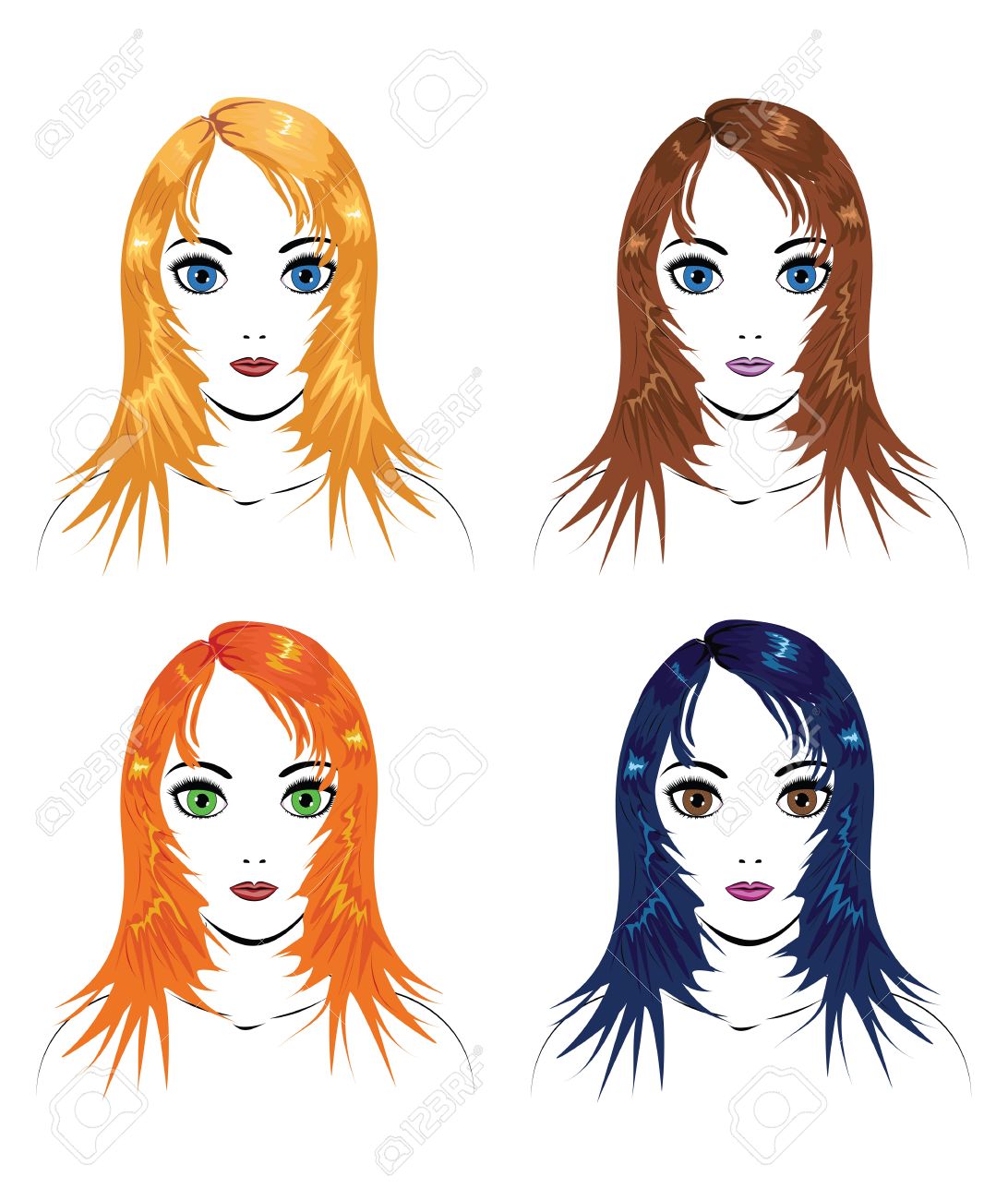 Blonde				BrownBead #1				Bead #2Red					BlackBead #1				Bead #2		2.Handedness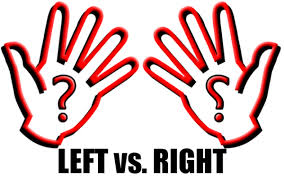 Left	RightBead #1 Bead #23.Hairline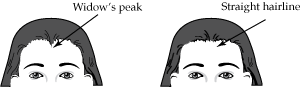 			Bead #1								Bead #24.Tongue Rolling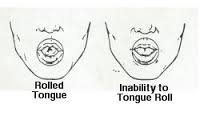 Bead #1									Bead #25.Eye ColorBrown		 	Gray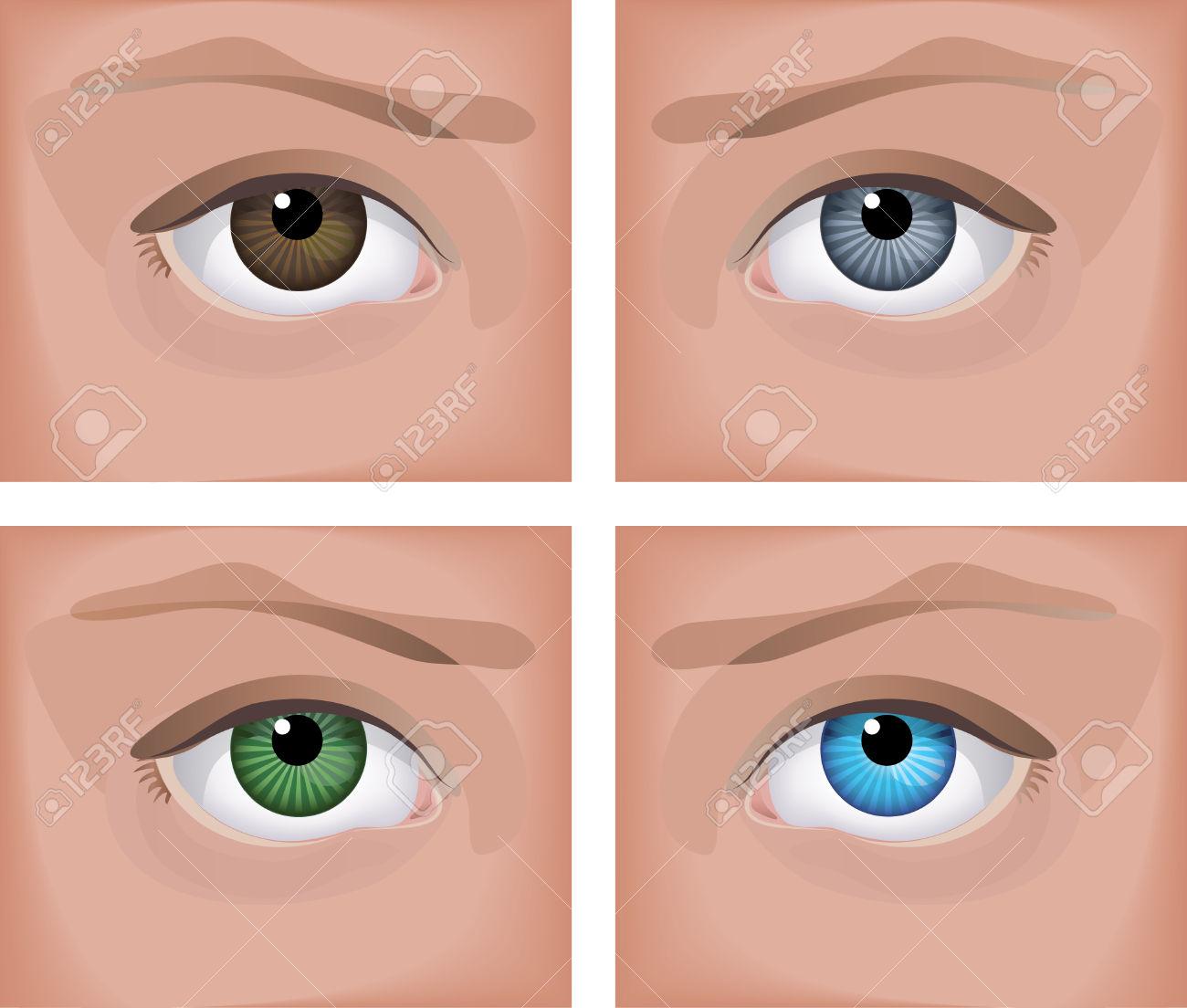 Bead #1															Bead #2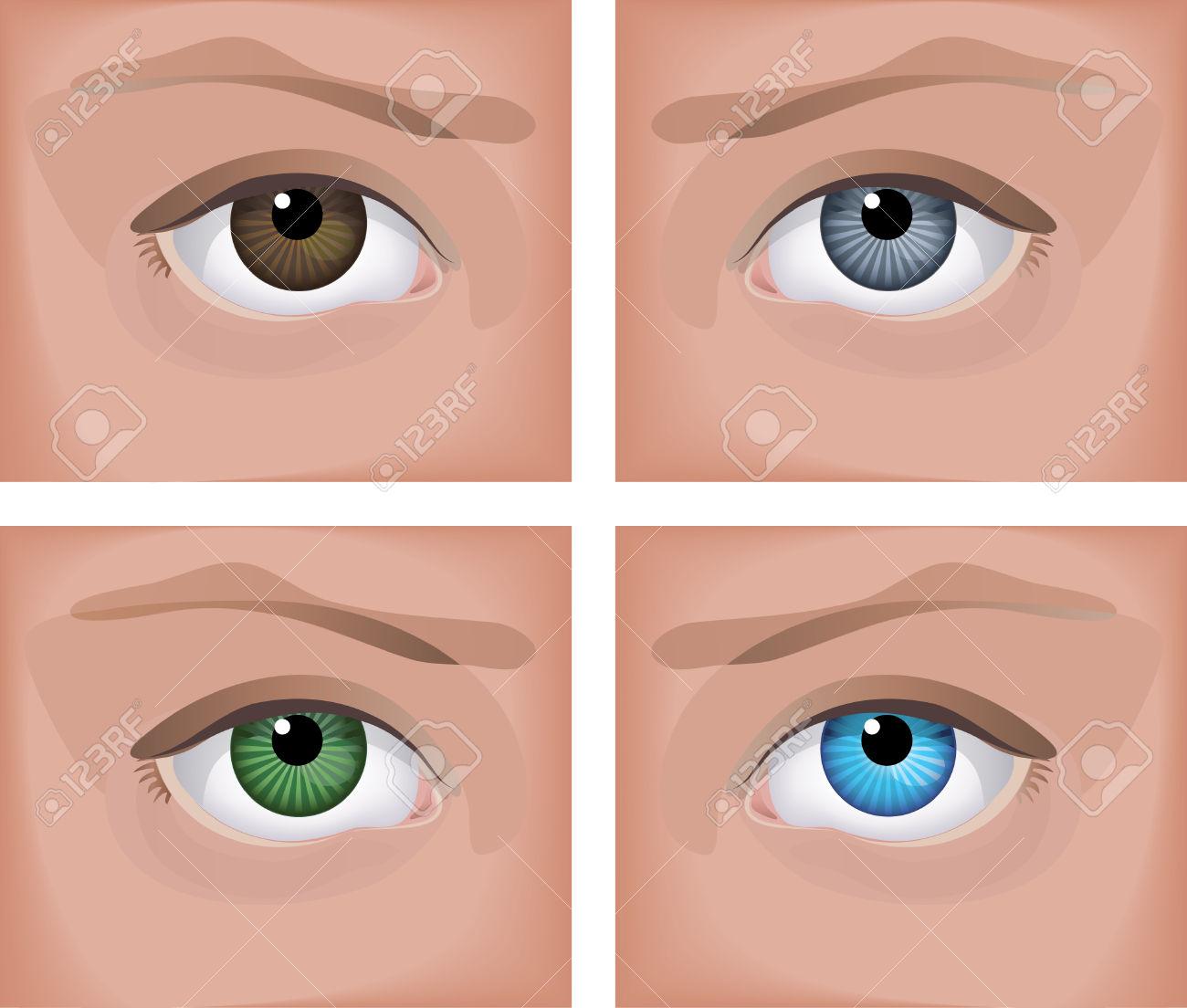    Green		BlueBead #3															Bead #46.Dimples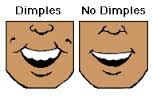 Bead #1						Bead #27.Ear Lobes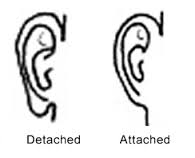 Bead #1				Bead #28.Hair Texture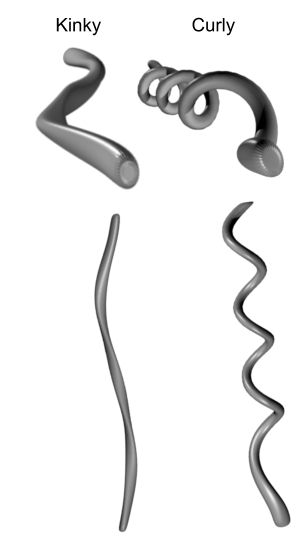 								Straight			Curly								Bead #1			Bead #2